Step wise tutorial to reset Cisco 7821 series phone.


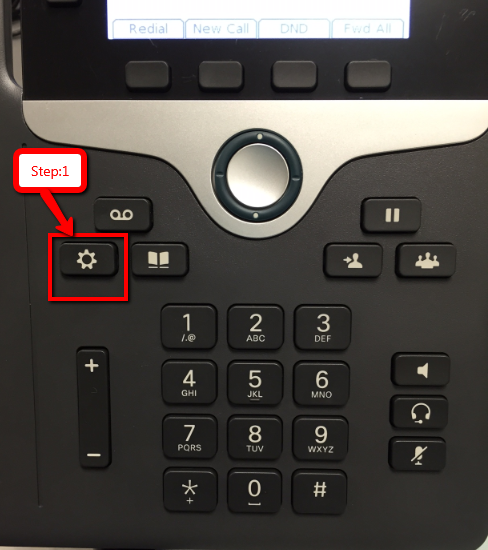 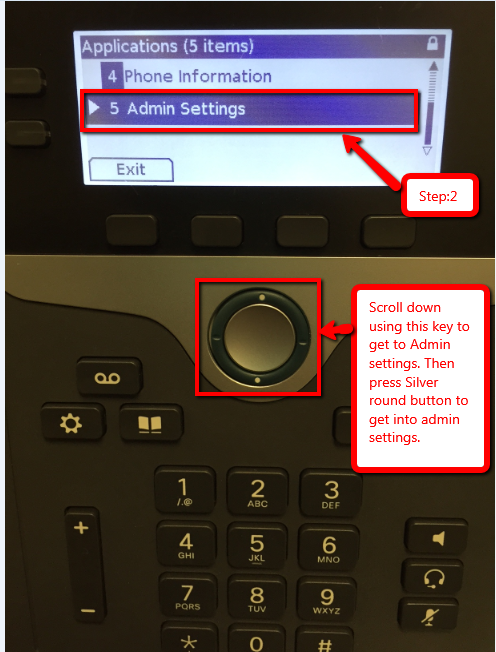 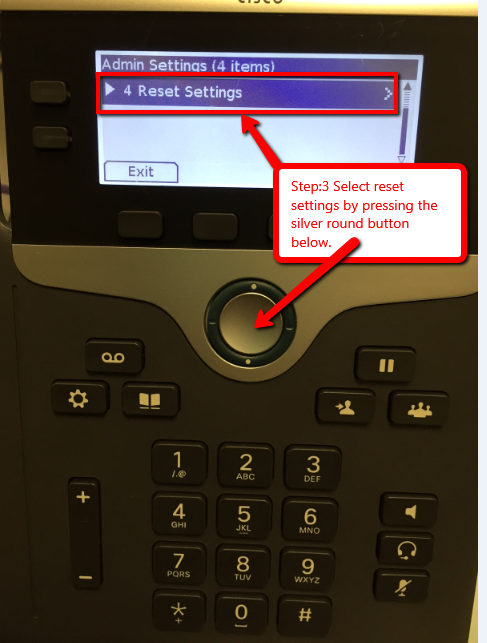 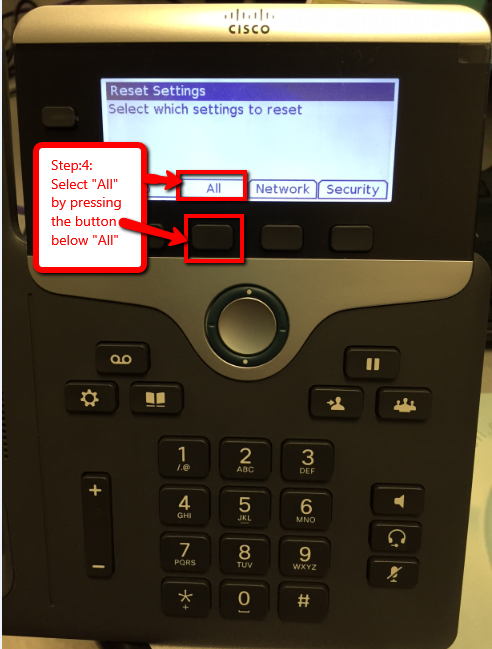 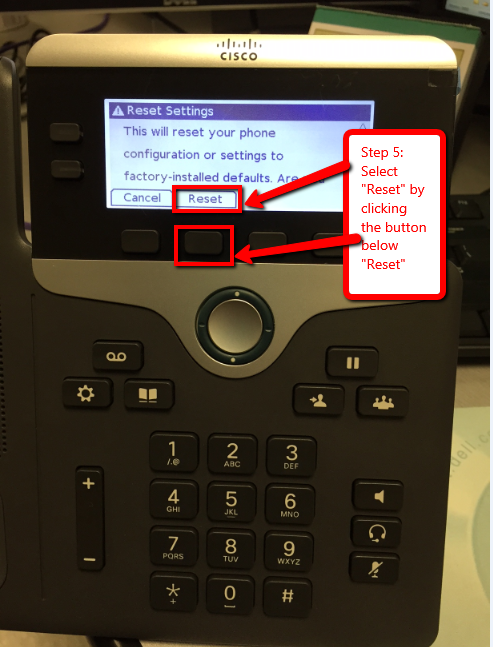 